Załącznik nr 2 do zarządzenia Rektora Nr R.Z.0211.22.2023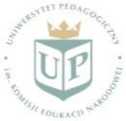 ARKUSZ OCENY OKRESOWEJNAUCZYCIELA AKADEMICKIEGO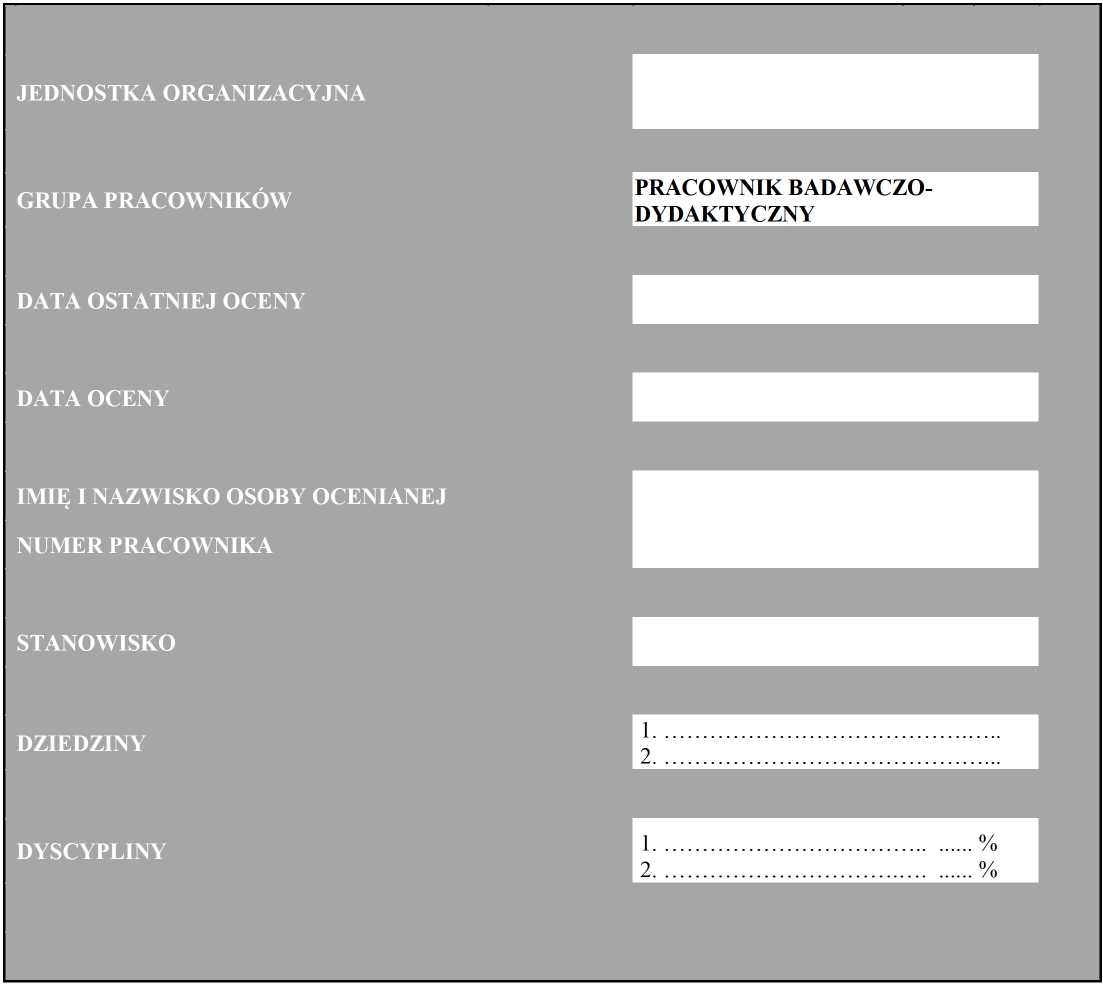 Do arkusza oceny należy dołączyć wykaz publikacji WRAZ Z PUNKTACJĄ, z okresu podlegającego ocenie,
w postaci wydruku z systemu Wirtualnej Uczelni (z części: DOROBEK NAUKOWY) z następującymi
danymi: tytuł, autor/autorzy, wydawca, rok publikacji. W wykazie należy uwzględnić wyłącznie publikacje
wykazane w dorobku naukowym w systemie Wirtualnej Uczelni.DZIAŁALNOŚĆ BADAWCZA*w przypadku dziedziny nauk humanistycznych i społecznych punkty zgodne z ewaluacją mnożymy przez 3
a w przypadku pozostałych dziedzin (z wyjątkiem dziedziny sztuki) mnożymy przez 2** ułamkowa przynależność do dyscypliny; 25% to k=1/4, 50% to k=1/2, 75% to k=3/4Kryteria oceny:Do uzyskania końcowej oceny pozytywnej wymagane są oceny pozytywne z działalności badawczej,
i organizacyjnej, w tym co najmniej 560•k1 pkt aktywności publikacyjnej w dyscyplinie 1 i co najmniej 560•k2 pkt
aktywności publikacyjnej w dyscyplinie 2.Ocena za działalność badawcząOCENA NEGATYWNA	<35,00%	OCENA NEGATYWNA <25,00%Ocena za działalność dydaktycznąOcena za działalność organizacyjną'właściwe zaznaczyćZ przedstawioną wyżej oceną zapoznałem (łam) się w dniu	 Zostałem(łam) również poinformowany(a) o możliwości odwołania się do 	w terminie .... dni od dnia przedstawienia niniejszej oceny.…………………………………….podpis osoby ocenianejNastępna ocena w roku 20	Aktywność publikacyjna w dyscyplinie 1
(monografie, artykuły, rozdziały w monografiach
wieloautorskich), w punktach zgodnie
z ewaluacją i z podziałem punktów w przypadku
publikacji wieloautorskiej*Aktywność publikacyjna w dyscyplinie 1
(monografie, artykuły, rozdziały w monografiach
wieloautorskich), w punktach zgodnie
z ewaluacją i z podziałem punktów w przypadku
publikacji wieloautorskiej*referencje, np DOIreferencje, np DOIliczba pkt* •
kl**liczba pkt* •
kl**Max560 • kl**Aktywność publikacyjna w dyscyplinie 2
(monografie, artykuły, rozdziały w monografiach
wieloautorskich), w punktach zgodnie
z ewaluacją i z podziałem punktów w przypadku
publikacji wieloautorskiej*Aktywność publikacyjna w dyscyplinie 2
(monografie, artykuły, rozdziały w monografiach
wieloautorskich), w punktach zgodnie
z ewaluacją i z podziałem punktów w przypadku
publikacji wieloautorskiej*referencje, np DOIreferencje, np DOIliczba pkt* •
k2**liczba pkt* •
k2**Max560 • k2**Aktywność grantowai komercjalizacja
-finansowanie spoza UP
(np. NCN, NCBR, FNP,
ERC, MNiSW, przemysł,
itp).Kierownik grantunumer grantuMax 1Max 1Max 1suma2   • 20%Aktywność grantowai komercjalizacja
-finansowanie spoza UP
(np. NCN, NCBR, FNP,
ERC, MNiSW, przemysł,
itp).Wnioskodawca
grantunumer grantuMax 1Max 1Max 1suma2 • 10%Komercjalizacja- wykonawcaWykonawca grantunumer wnioskuMax 1Max 1Max 1suma2   •15%Czynny udział w konferencjach naukowych
(wygłaszanie referatu, udział w panelu
dyskusyjnym itp.)Czynny udział w konferencjach naukowych
(wygłaszanie referatu, udział w panelu
dyskusyjnym itp.)referencje do konferencjiMax 1Max 1Max 1suma2   •10%Aktywność wykładowa (np. wykłady na
zaproszenie, seminaria)Aktywność wykładowa (np. wykłady na
zaproszenie, seminaria)szczegóły aktywnościMax 1Max 1Max 1suma2    • 15%Kształcenie	kadry	naukowej,	opiniew postępowaniach awansowych, promotorstwo
prac.Kształcenie	kadry	naukowej,	opiniew postępowaniach awansowych, promotorstwo
prac.szczegóły aktywnościMax 1Max 1Max 1suma2    •5%Nagrody za działalność naukową (dotyczy
wyróżnień przez podmioty zewnętrzne)Nagrody za działalność naukową (dotyczy
wyróżnień przez podmioty zewnętrzne)szczegóły nagrodyMax 1Max 1Max 1suma2   • 5%Aktywność w towarzystwach i instytucjach
naukowych (tylko funkcje z wyboru) lub/i
w redakcjach czasopismAktywność w towarzystwach i instytucjach
naukowych (tylko funkcje z wyboru) lub/i
w redakcjach czasopismreferencje do aktywnościMax 1Max 1Max 1suma2 • 5%Mobilność naukowa (pobyt naukowy pracownika
jednostki biorącego udział w badaniach
naukowych w ośrodku zagranicznym lub
krajowym)Mobilność naukowa (pobyt naukowy pracownika
jednostki biorącego udział w badaniach
naukowych w ośrodku zagranicznym lub
krajowym)Max 1Max 1Max 1suma2 • 15%Punktacja razemPunktacja razemMax 9Max 9Max 9Max 100%Oświadczam, że podane wyżej dane są zgodne ze stanem faktycznymOświadczam, że podane wyżej dane są zgodne ze stanem faktycznymOświadczam, że podane wyżej dane są zgodne ze stanem faktycznymOświadczam, że podane wyżej dane są zgodne ze stanem faktycznymOświadczam, że podane wyżej dane są zgodne ze stanem faktycznymOświadczam, że podane wyżej dane są zgodne ze stanem faktycznymOświadczam, że podane wyżej dane są zgodne ze stanem faktycznymData i podpis osoby ocenianejData i podpis osoby ocenianejData i podpis osoby ocenianejData i podpis osoby ocenianejData i podpis osoby ocenianejData i podpis osoby ocenianejData i podpis osoby ocenianejWeryfikacja działalności badawczej przez przewodniczącego rady dyscypliny/pełnomocnika
ds. rozwoju dyscypliny zgodnie z zadeklarowanymi dyscyplinamiWeryfikacja działalności badawczej przez przewodniczącego rady dyscypliny/pełnomocnika
ds. rozwoju dyscypliny zgodnie z zadeklarowanymi dyscyplinamiOpinia dyrektora instytutu dotycząca ocenianego pracownika pod względem takich cech, jak m. in.: samodzielność,
współpraca, rzetelność, komunikatywność, postawa etyczna, identyfikacja z celami Uczelni, udział w pracach
naukowych jednostki wynikających z kompetencji itp.Opinia dyrektora instytutu dotycząca ocenianego pracownika pod względem takich cech, jak m. in.: samodzielność,
współpraca, rzetelność, komunikatywność, postawa etyczna, identyfikacja z celami Uczelni, udział w pracach
naukowych jednostki wynikających z kompetencji itp.Ocena dyrektora instytutupozytywna lub negatywna
(rekomendacje planu
naprawczego)Data i podpis osoby oceniającejData i podpis osoby oceniającejDZIAŁALNOŚĆ DYDAKTYCZNADZIAŁALNOŚĆ DYDAKTYCZNADZIAŁALNOŚĆ DYDAKTYCZNADZIAŁALNOŚĆ DYDAKTYCZNAOkresy podlegające ocenie2 lata2 lataRazem [%]Średnia ocena zajęć dydaktycznych uzyskana z ankiet
studenckich/doktoranckich w ocenianym okresie (skala 2 - 5)Max 10Max 10suma20  • 40%Ocena z hospitacji zajęć dydaktycznych (skala 2 - 5)Max 10Max 10suma20   • 35%Prowadzenie grantu dydaktycznego (2 pkt) lub udział w grancie
dydaktycznym (1 pkt) mającym źródło finansowania poza UPMax 4Max 4suma        8     • 10%Aktywność popularyzatorska(np. wykłady na zaproszenie, skrypty, podręczniki, pokazy, warsztaty)Max 2Max 2suma—— • 5%4Nagrody za działalność dydaktyczną lub popularyzatorskąMax 2Max 2suma—— • 5%4Prowadzenie zajęć np. zajęcia prowadzone w języku obcym (nie dotyczy
neofilologów i lektorów), innowacyjne formy kształceniaMax 2Max 2suma—— • 5%4Punktacja razemMax 30Max 30Max 100%Oświadczam, że podane wyżej dane są zgodne ze stanem faktycznymOświadczam, że podane wyżej dane są zgodne ze stanem faktycznymOświadczam, że podane wyżej dane są zgodne ze stanem faktycznymOświadczam, że podane wyżej dane są zgodne ze stanem faktycznymData i podpis osoby ocenianejData i podpis osoby ocenianejData i podpis osoby ocenianejData i podpis osoby ocenianejOpinia dyrektora instytutu dotycząca ocenianego pracownika pod wzgledem takich cech, jak m. in: samodzielność,
współpraca, rzetelność, komunikatywność, postawa etyczna, identyfikacja z celami Uczelni, udział w pracach
dydaktycznych jednostki wynikających z kompetencji itp.Opinia dyrektora instytutu dotycząca ocenianego pracownika pod wzgledem takich cech, jak m. in: samodzielność,
współpraca, rzetelność, komunikatywność, postawa etyczna, identyfikacja z celami Uczelni, udział w pracach
dydaktycznych jednostki wynikających z kompetencji itp.Opinia dyrektora instytutu dotycząca ocenianego pracownika pod wzgledem takich cech, jak m. in: samodzielność,
współpraca, rzetelność, komunikatywność, postawa etyczna, identyfikacja z celami Uczelni, udział w pracach
dydaktycznych jednostki wynikających z kompetencji itp.Opinia dyrektora instytutu dotycząca ocenianego pracownika pod wzgledem takich cech, jak m. in: samodzielność,
współpraca, rzetelność, komunikatywność, postawa etyczna, identyfikacja z celami Uczelni, udział w pracach
dydaktycznych jednostki wynikających z kompetencji itp.Ocena dyrektora instytutupozytywna lub negatywna
(rekomendacje planu
naprawczego)Data i podpis osoby oceniającejData i podpis osoby oceniającejDZIAŁALNOŚĆ ORGANIZACYJNA POWIERZONA PRZEZ PRZEŁOŻONEGODZIAŁALNOŚĆ ORGANIZACYJNA POWIERZONA PRZEZ PRZEŁOŻONEGODZIAŁALNOŚĆ ORGANIZACYJNA POWIERZONA PRZEZ PRZEŁOŻONEGODZIAŁALNOŚĆ ORGANIZACYJNA POWIERZONA PRZEZ PRZEŁOŻONEGODZIAŁALNOŚĆ ORGANIZACYJNA POWIERZONA PRZEZ PRZEŁOŻONEGOOkresy podlegające ocenie2 lata2 lata2 lataRazem [%]Aktywność organizacyjna dotycząca działalności dydaktycznej
(organizacja imprez popularyzatorskich, Uniwersytet Dzieci i Rodziców,
Uniwersytet III Wieku, Festiwal Nauki, Noc Naukowców itp.)Max 2Max 2Max 2suma—— • 15%4Aktywność organizacyjna dotycząca działalności naukowej
i artystycznej (np. organizacja konferencji, warsztatów etc.)Max 2Max 2Max 2suma—— • 15%4Opieka nad studentami (np. koła naukowe, praktyki, staże, indywidualne
plany i programy studiów)Max 2Max 2Max 2suma—— • 15%4Kierowanie jednostkami Uczelni (np. instytutem, wydziałem,
dyscypliną) i/lub innymi formami organizacyjnymi związanymi
z działalnością naukową lub dydaktyczną (np. studiami
podyplomowymi, kursami komercyjnymi)Max 2Max 2Max 2suma—— • 20%4Działalność w uczelnianych zespołach/komisjach itp. (proszę wymienić)Max 2Max 2Max 2suma—— • 15%4Punktacja razemMax 10Max 10Max 10Max 80%Oświadczam, że podane wyżej dane są zgodne ze stanem faktycznymOświadczam, że podane wyżej dane są zgodne ze stanem faktycznymOświadczam, że podane wyżej dane są zgodne ze stanem faktycznymOświadczam, że podane wyżej dane są zgodne ze stanem faktycznymOświadczam, że podane wyżej dane są zgodne ze stanem faktycznymData i podpis osoby ocenianejData i podpis osoby ocenianejData i podpis osoby ocenianejData i podpis osoby ocenianejData i podpis osoby ocenianejOcena opisowa dyrektora instytutu
ze wskazaniem dodatkowej działalności
organizacyjnej pracownika, jego
zaangażowania, sumienności
(przełożony przydziela od 0 do 20%)Ocena opisowa dyrektora instytutu
ze wskazaniem dodatkowej działalności
organizacyjnej pracownika, jego
zaangażowania, sumienności
(przełożony przydziela od 0 do 20%)Ocena opisowa dyrektora instytutu
ze wskazaniem dodatkowej działalności
organizacyjnej pracownika, jego
zaangażowania, sumienności
(przełożony przydziela od 0 do 20%)pozytywna lub negatywna
(rekomendacje planu
naprawczego)pozytywna lub negatywna
(rekomendacje planu
naprawczego)Data i podpis osoby oceniającejData i podpis osoby oceniającejData i podpis osoby oceniającejData i podpis osoby oceniającejData i podpis osoby oceniającejadiunkt ze stopniem dr hab., profesorasystent, adiunkt ze stopniem drOCENA POZYTYWNA	>=35,00%OCENA POZYTYWNA >=25,00%Ocena wyróżniająca>=85,01%Ocena wyróżniająca>=80,01%Ocena bardzo dobra>=75,01 - 85,00%Ocena bardzo dobra>=65,01 - 80,00%Ocena dobra>=60,01 - 75,00%Ocena dobra>=50,01 - 65,00Ocena zadowalająca>=35,00 - 60,00%Ocena zadowalająca>=25,00 - 50,00%OCENA POZYTYWNA>=50,00%Ocena wyróżniająca>=90,01%Ocena bardzo dobra>=75,01 - 90,00%Ocena dobra>=60,01 - 75,00%Ocena zadowalająca>=50,00 - 60,00%OCENA
NEGATYWNA<50,00%OCENA POZYTYWNA>=20,00%Ocena wyróżniająca>=70,01%Ocena bardzo dobra>=55,01 - 70,00%Ocena dobra>=40,01 - 55,00%Ocena zadowalająca>=20,00 - 40,00%OCENA NEGATYWNA<20,00%Podnoszenie kompetencji zawodowych (art. 115 ust. 2 Ustawy)TAK (proszę
wymienić
formy..)NIEPrzestrzeganie przepisów o prawie autorskim i prawach pokrewnych
a także własności przemysłowej (art.128 Ustawy, § 81 Statutu UP)TAKNIEOCENA KOŃCOWAOCENA KOŃCOWAOCENA KOŃCOWADziałalność badawczaDziałalność dydaktycznaDziałalność organizacyjnapozytywna'pozytywna'pozytywna'negatywna'negatywna'negatywna'Ocena końcowapozytywna/negatywna*pozytywna/negatywna*